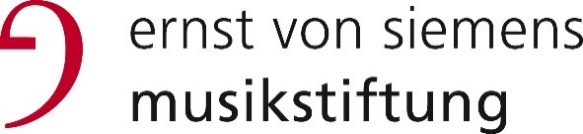 AntragsformularHilfsprogramm für Musikstudierende der Ernst von Siemens MusikstiftungI.	Persönliche Daten		Name:				Vorname:				Geburtsdatum:				Telefon:				Mobil:				E-Mail:				Staatsangehörigkeit:				Geschlecht:	□ männlich	□ weiblichII.	Darlegung der Bedürftigkeit	____________________________________________________________________	____________________________________________________________________	____________________________________________________________________	____________________________________________________________________III. 	Angaben zu den LebenshaltungskostenEinnahmenUnterhalt von Eltern, Verwandten usw.: 	_______________________________________Andere Stipendien/Förderungen: 		_______________________________________						_______________________________________Nebentätigkeit:				_______________________________________Sonstiges (z. B. Erspartes):			_______________________________________AusgabenMiete:						_______________________________________Lebensmittel: 					_______________________________________Krankenversicherung:			_______________________________________Sonstiges: 					_______________________________________						_______________________________________VI.	 Bankverbindung (nur Inlandskonto)		IBAN:				Kreditinstitut:				BIC:				Kontoinhaber/in:		Ich versichere, dass ich alle Angaben wahrheitsgetreu und nach bestem Wissen und Gewissen getätigt habe.Ort und Datum 						Unterschrift Antragssteller*in